Ồ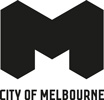 Tái kiến thiết Trung tâm Giải trí Cộng đồng KensingtonÔ nhiễm amiăngTháng 7 năm 2022Trong khuôn khổ công trình xây dựng Trung tâm Giải trí và Hồ bơi Cộng đồng Kensington mới, Thành phố Melbourne đã thuê nhà thầu có giấy phép để họ kiểm tra đất tại địa điểm theo Đạo luật Bảo vệ Môi trường 2017, Quy định An toàn và Sức khỏe Nghề nghiệp 2017 và Bộ luật Tuân thủ WorkSafe Victoria.Theo kết quả xét nghiệm trong phòng thí nghiệm, trong các mẫu đất có một số vật liệu có amiăng. Amiăng không gây nguy cơ cho cộng đồng vì chất này là vật liệu không bở, có nghĩa là không thải ra bất kỳ sợi amiăng nào vào không khí. Mọi biện pháp phòng ngừa đang được thực hiện để dẹp bỏ chất này một cách an toàn khỏi địa điểm trước khi tiếp tục công việc.Công chúng không được phép ra vào các khu vực đã phát hiện có amiăng và chỉ những người hành nghề chuyên môn mới được phép ra vào. Thành phố Melbourne sẽ thuê chuyên gia loại bỏ amiăng có giấy phép để loại bỏ vật liệu amiăng.Câu hỏi thường gặpAmiăng là gì?Amiăng thường được sử dụng để sản xuất vật liệu xây dựng dân dụng và thương mại trong thập niên 1950 đến thập niên 1980. Theo Cơ quan Bảo vệ Môi trường (EPA), một phần ba những căn nhà ở Úc có amiăng. Chất này có thể tìm thấy trong các tòa nhà, xe cộ và các sản phẩm khác, bao gồm tấm xi măng sợi và đường ống nước, gạch lát sàn vinyl, các bộ phận điện và bố thắng/má phanh xe cộ.Tại sao có amiăng tại địa điểm?Địa điểm này có đầy rác thải và có lẽ đã san lấp bằng vật liệu đã sản xuất bằng amiăng từ năm 1951 đến năm 1962.Tôi có gặp rủi ro nếu sống gần đó hoặc đến trung tâm cũ hay không?Amiăng phát hiện tại địa điểm không gây nguy hiểm về sức khỏe cộng đồng vì chất này đã được niêm kín, không bị xáo trộn và ở tình trạng tốt, có nghĩa là sợi amiăng không phát tán trong không khí. Amiăng chỉ trở thành nguy cơ có thể xảy ra đối với sức khỏe nếu các sợi amiăng phát tán trong không khí và hít vào phổi. Chúng tôi đã tiến hành kiểm tra sợi amiăng trong không khí và tất cả các kết quả đều nằm dưới mức giới hạn phát hiện.Chuyên gia loại bỏ amiăng sẽ xử lý đất như thế nào?Chuyên gia loại bỏ amiăng có giấy phép sẽ khai quật vật liệu amiăng theo đúng Quy định An toàn và Sức khỏe Nghề nghiệp 2017. Sẽ có Kế hoạch Quản lý Amiăng trong suốt thời gian thực hiện công trình và tất cả các vật liệu sẽ được xử lý tại cơ sở chôn lấp đã được EPA cấp phép để tiếp nhận vật liệu này.Điều này có ảnh hưởng đến thời gian bàn giao của dự án hay không?Sức khỏe của cộng đồng và nhân viên là ưu tiên số một của chúng tôi và chúng tôi cần có thêm thời gian để loại bỏ vật liệu amiăng một cách an toàn. Chúng tôi sẽ cố gắng hoàn thành công việc càng sớm càng tốt và sẽ liên lạc với quý vị khi chúng tôi có thêm chi tiết về bất kỳ thay đổi nào về thời hạn thực hiện dự án.Tôi có thể tìm hiểu thêm về amiăng và loại bỏ amiăng ở đâu?Quý vị có thể tìm hiểu thêm về amiăng tại www.asbestos.vic.gov.au hoặc tại trang mạng EPA Victoria.Chúng tôi cũng sẽ tổ chức buổi họp để trả lời các câu hỏi của quý vị về amiăng tại địa điểm.Ngày giờ: 4 giờ chiều - 6 giờ tối, Thứ Năm ngày 28 tháng 7Địa điểm: Bill Vanina Pavilion, 1A Childers Street, Kensington VIC 3031Muốn biết thêm thông tinTruy cập melbourne.vic.gov.au/cityprojects, gọi số 9658 9658 hoặc gửi email cho nhóm phụ trách dự án về KCARC@melbourne.vic.gov.auDịch vụ thông dịchChúng tôi phục vụ cho mọi người thuộc mọi nguồn gốc. Vui lòng gọi số 03 9280 0726.